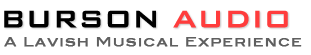 Join Burson Audio at THE Show Newport Headphonium Booth 68Audition the Conductor Virtuoso and new Timekeeper Virtuoso AmplifierMelbourne, Australia | May 26th, 2015 | Burson Audio, manufacturer of fine USB DAC/Headphone Amplifier/Preamplifiers, Headphone Amplifiers and Stereo Amplifiers, is pleased to exhibit at the Headphonium at this year’s THE Show Newport at booth 68. You can audition the Conductor Virtuoso on several headphones including the Audeze EL-8 open and closed-backs. Burson will also exhibit the new Timekeeper Virtuoso Stereo Amplifier.A perfect fit in any living spaceWe’re all living in smaller, compressed and more costly living space. Burson believes that should be respected and so makes beautifully-constructed, densely-packed, small-scale components that do the job like… virtuosos.A few words from reviewers on the Conductor Virtuoso DAC/Headphone Amp/Preamp“The Burson Audio Conductor Virtuoso is one solid performer delivering a compelling sound image portrayed with exacting detail and delineation ... a crystal clear view into your music.”-- Michael Lavorgna, Audiostream“The Conductor Virtuoso is a stellar product, the transparency and imaging on female vocals is astonishing. The musicality is undeniable and the performance is clearly top shelf.”-- -- Frank Iacone, Headphone.Guru“The Conductor Virtuoso surpassed my expectations … hearing a favorite album tonight, along with my Audeze LCD-XCs showed me why it deserves to be recognized as one of the leading solid-state headphone amplifiers around.”-- Michael Mercer, EnjoyTheMusicBig-Time Burson PowerThe new Timekeeper Virtuoso amplifier is a huge upgrade to the previous Timekeeper amp, delivering a transparent, nuanced and rich-with-detail presentation. Nevertheless it also has the power to drive desktop and larger floorstanding speakers. It delivers a stable, linear 100wpc into 8 ohms, 200wpc into 4 ohms, and a whopping 350wpc into 2 ohms. Power mad? Bridge a pair for 300wpc into 8 ohms and 600wpc into 4 ohms for serious driving powerLike the Conductor Virtuoso, the Timekeeper Virtuoso is fully discrete — no op-amps — allied with a special Burson-designed FET input stage and a class-AB output stage and a power supply with over 147,000uf of capacitance. The Timekeeper Virtuoso features attractive, vault-like, beautifully-machined aluminum casework making an elegant, understated package. Burson goes to these great lengths to deliver an immersive, engaging sound that always expresses the beauty of music. That’s exactly what we want to share with you.The Conductor Virtuoso is a very reasonable $1,995 with the Sabre DAC, the original Timekeeper Amplifier is still available at $2,450, and the Timekeeper Virtuoso -- shipping mid-June – carries an MSRP of $3,450.About Burson AudioBurson is the difference between hearing music and experiencing it. Burson is a mark of quality build, thoughtful circuit design, value for money and elegant, engaging sound. Burson makes products for the world we live in where space is limited yet headphone aficionados and audio system enthusiasts expect. You want what’s there but you want it better and that’s why we’re here.Follow us on Facebook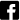 Burson Audio | www.BursonAudio.com | Burson Sales info@bursonaudio.com 